DOSSIER DE DEMANDE DE LABELLISATION ETABLISSEMENT/ECOLE 2021-2024IDENTITE DE L’ETABLISSEMENTNom de l’école ou de l’EPLE :Circonscription (école) / Bassin (EPLE), commune : Domaine : Public – Privé        Éducation prioritaire                     Nombre d’élèves : Adresse de l’établissement :Téléphone :                                                          Courriel :Niveau de labellisation demandé :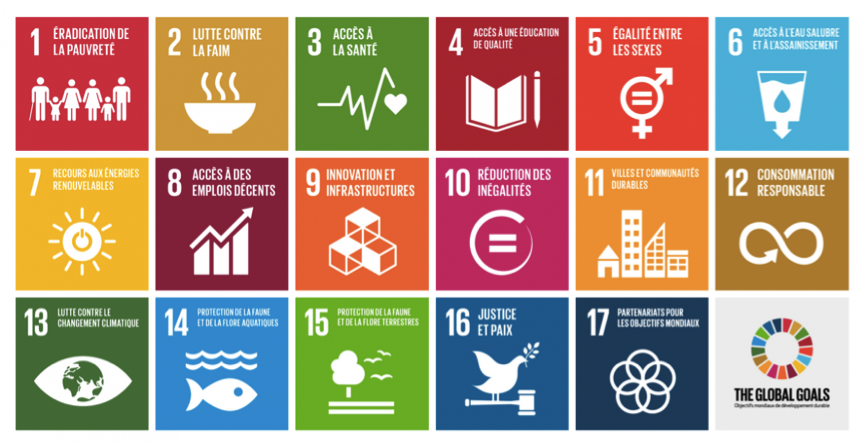 Critères label E3DAide au projet de candidature / Projet et pilotage de la démarche E3D dans l’établissement ou dans l’école Fiche action EDD en lien avec la démarche E3D (à dupliquer pour chaque action menée)Nom de l’établissement ou de l’école : Acteurs impliqués dans le projet Parmi les 17 ODD de l’Agenda 2030 de l’ONU, quel(s) ODD choisis en lien avec l’action : Quelles sont les disciplines impliquées dans cette action : Cette action est en lien avec :Directeur /Chef d’établissement Référent EDD de l’établissement Nom – Prénom : Nom – Prénom : Courriel :Fonction dans l’établissement :Courriel :Courriel :Niveau 1 : « Engagé »	            Niveau 2 : « Approfondissement » Niveau 3 : « Expertise » Niveau de label école / établissementCritèresNiveau 1 / EngagéVolonté de l’équipe de s’engager dans la démarcheConstitue une première étape vers une démarche globale.Permet d’identifier des axes d’évolution,Inscrits dans une démarche d’acculturation de toute la structure.Niveau 2 / Approfondissement Mise en œuvre d’une stratégie exigeante dans l’établissement faisant référence à plusieurs ODD, Mobilisation de différents champs disciplinaires ou de formation. Priorisation de l’engagement des élèves et la formation des adultes Penser et comprendre tout en agissant pour changer les modes de fonctionnement, les comportements et ce faisant, améliorer la performance de l’école ou de l’établissement. Niveau 3 / Expertise La démarche E3D fait partie intégrante du pilotage de l’établissement. Le comité de l’éducation au développement durable organise les plans d’action avec les élèves écodélégués et les partenaires Les personnels de direction, d’enseignement et d’éducation sont mobilisés régulièrement pour faire vivre cette démarche et développent en équipe Des actions remarquables qui valorisent les initiatives et les réalisations des élèves. Les projets menés sont communiqués et transférables vers d’autres équipes Les équipes identifient et évaluent les compétences que les élèves développent dans ces projetsNiveau d’implication Critères de labellisationDonnées à fournir fiche-actionLa démarche E3D prend explicitement en compte lesrelations entre l'environnement, la société, l'économie, voire d'autres dimensions, propres au développement durable La démarche intègre une variété significative des entrées liées au développement durableRemplissez une fiche par action (voir document page 4)Informer des actions mises en œuvre en classe ou en club-atelier ou encoredans le fonctionnement de l’établissement  ou de l’école. - Evaluer le pourcentage d’élèves touchés par ces actions. - Expliciter en quoi les actions portent sur les trois piliers EDD : le volet environnemental, le volet économique (évaluation des impacts écologiques) et le volet social. - Cibler les ODD engagés dans la démarche- Détailler les appuis sur les enseignements. - Identifier la démarche dans le projet d’établissement et/ou dans les instances (CESCE, CE, CA, CSC, CP, CVC, CVL)- Citer le ou les partenaires avec lesquels les actions sont engagées : collectivitésterritoriales, associations, parents d’élèves, entreprises…- la démarche E3D est présentée au conseil d’administration pour être inscrite dans le projet de la structure scolaireUn comité de pilotage EDD est crééLe chef d’établissement ou membre de la direction porte explicitement la démarcheLa démarche est rédigée en termes d’objectifs, de moyens mis en œuvre, de calendrier de mise en place, d’évaluation diagnostique, intermédiaire et/ou finaleRemplissez une fiche par action (voir document page 4)Informer des actions mises en œuvre en classe ou en club-atelier ou encoredans le fonctionnement de l’établissement  ou de l’école. - Evaluer le pourcentage d’élèves touchés par ces actions. - Expliciter en quoi les actions portent sur les trois piliers EDD : le volet environnemental, le volet économique (évaluation des impacts écologiques) et le volet social. - Cibler les ODD engagés dans la démarche- Détailler les appuis sur les enseignements. - Identifier la démarche dans le projet d’établissement et/ou dans les instances (CESCE, CE, CA, CSC, CP, CVC, CVL)- Citer le ou les partenaires avec lesquels les actions sont engagées : collectivitésterritoriales, associations, parents d’élèves, entreprises…Les différents acteurs de l’école/établissement (écodélégués, élèves, référents EDD, enseignants, équipe de direction, équipe éducative, personnel de service,…) sont appelés à devenir progressivement partie prenante du projetUne ou des équipes éducatives comportant des personnels moteurs ont été constituéesLa démarche s’appuie sur des contenus disciplinaires menés par les enseignants Les projets pédagogiques intègrent une stratégie de travail en équipeIls sont basés sur des analyses systémiques développant autonomie et esprit critique Les écodélégués et les élèves sont mobilisés dans toute ou partie de la démarcheRemplissez une fiche par action (voir document page 4)Informer des actions mises en œuvre en classe ou en club-atelier ou encoredans le fonctionnement de l’établissement  ou de l’école. - Evaluer le pourcentage d’élèves touchés par ces actions. - Expliciter en quoi les actions portent sur les trois piliers EDD : le volet environnemental, le volet économique (évaluation des impacts écologiques) et le volet social. - Cibler les ODD engagés dans la démarche- Détailler les appuis sur les enseignements. - Identifier la démarche dans le projet d’établissement et/ou dans les instances (CESCE, CE, CA, CSC, CP, CVC, CVL)- Citer le ou les partenaires avec lesquels les actions sont engagées : collectivitésterritoriales, associations, parents d’élèves, entreprises…Le choix du ou des différents partenaires territoriaux a eulieu en fonction de critères adaptés aux besoins de l'école ou de l'établissement. Le dialogue avec le ou les partenaires est engagé.Des partenariats sont engagés avec des acteurs locaux. exemples de partenaires possibles : services déconcentrés de l'État ; collectivités territoriales ; établissements publics ;  centres de recherche et universités ; associations agréées ; entreprisesRemplissez une fiche par action (voir document page 4)Informer des actions mises en œuvre en classe ou en club-atelier ou encoredans le fonctionnement de l’établissement  ou de l’école. - Evaluer le pourcentage d’élèves touchés par ces actions. - Expliciter en quoi les actions portent sur les trois piliers EDD : le volet environnemental, le volet économique (évaluation des impacts écologiques) et le volet social. - Cibler les ODD engagés dans la démarche- Détailler les appuis sur les enseignements. - Identifier la démarche dans le projet d’établissement et/ou dans les instances (CESCE, CE, CA, CSC, CP, CVC, CVL)- Citer le ou les partenaires avec lesquels les actions sont engagées : collectivitésterritoriales, associations, parents d’élèves, entreprises…Action n° :      TITRE : Thématique Thématique Nom du pilote de l’action / fonction : Nom du pilote de l’action / fonction : Descriptif succinct (objectifs, décisions ou orientation CESCE ; le rôle des différents acteurs : élèves, équipe pédagogique, personnel école ou établissement, parents, partenaires… ; liens entre les différentes fiches actions présentées, valorisation)  Descriptif succinct (objectifs, décisions ou orientation CESCE ; le rôle des différents acteurs : élèves, équipe pédagogique, personnel école ou établissement, parents, partenaires… ; liens entre les différentes fiches actions présentées, valorisation)  Enseignants       □        Nombre :Personnels non enseignant de l’école ou de l’établissement      □               Nombre :Ecodélégués     □         Nombre :          Parents            □               Nombre :                        Élèves □        Nombre :        Collectivité :         □              Nombre :                 Classe ou niveau concernés (précisez) : Classe ou niveau concernés (précisez) : Autre partenaire (précisez)□               Nombre :Le CESC □Le Comité de Pilotage EDD □Le parcours Avenir □Le projet de vie scolaire □Le parcours citoyen □Le parcours santé □Autre □ : ………………………………….Autre □ : ………………………………….